§5226.  Procedure1.  Notice and hearing.  Before designating a development district or adopting a development program, the municipal or plantation legislative body or the municipal or plantation legislative body's designee must hold at least one public hearing.  Notice of the hearing must be published at least 10 days before the hearing in a newspaper of general circulation within the municipality or plantation.[PL 2011, c. 101, §16 (AMD).]2.  Review by commissioner.  Before final designation of a tax increment financing district, the commissioner shall review the proposal to ensure that the proposal complies with statutory requirements.[PL 2023, c. 377, §2 (AMD).]3.  Effective date.  A designation of a tax increment financing district or a development program for a tax increment financing district is effective upon approval by the commissioner.  A designation of a development district other than a tax increment financing district is effective upon approval by the municipal or plantation legislative body.  A development program other than a development program for a tax increment financing district is effective upon adoption by the municipal or plantation legislative body.[PL 2013, c. 184, §5 (AMD).]4.  Administration of district.  The legislative body of a municipality or plantation may create a department, designate an existing department, office, agency, municipal housing or redevelopment authority or enter into a contractual arrangement with a private entity to administer activities authorized under this chapter.[PL 2011, c. 101, §18 (AMD).]5.  Amendments.  A municipality or plantation may amend a designated development district or an adopted development program only after meeting the requirements of this section for designation of a development district or adoption of a development program.  A municipality or plantation may not amend the designation of a development district if the amendment would result in the district's being out of compliance with any of the conditions in section 5223, subsection 3.[PL 2011, c. 101, §19 (AMD).]SECTION HISTORYPL 2001, c. 669, §1 (NEW). PL 2011, c. 101, §§16-19 (AMD). PL 2011, c. 655, Pt. JJ, §26 (AMD). PL 2011, c. 655, Pt. JJ, §41 (AFF). PL 2011, c. 657, Pt. W, §5 (REV). PL 2013, c. 184, §5 (AMD). PL 2023, c. 377, §2 (AMD). The State of Maine claims a copyright in its codified statutes. If you intend to republish this material, we require that you include the following disclaimer in your publication:All copyrights and other rights to statutory text are reserved by the State of Maine. The text included in this publication reflects changes made through the First Regular and First Special Session of the 131st Maine Legislature and is current through November 1. 2023
                    . The text is subject to change without notice. It is a version that has not been officially certified by the Secretary of State. Refer to the Maine Revised Statutes Annotated and supplements for certified text.
                The Office of the Revisor of Statutes also requests that you send us one copy of any statutory publication you may produce. Our goal is not to restrict publishing activity, but to keep track of who is publishing what, to identify any needless duplication and to preserve the State's copyright rights.PLEASE NOTE: The Revisor's Office cannot perform research for or provide legal advice or interpretation of Maine law to the public. If you need legal assistance, please contact a qualified attorney.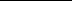 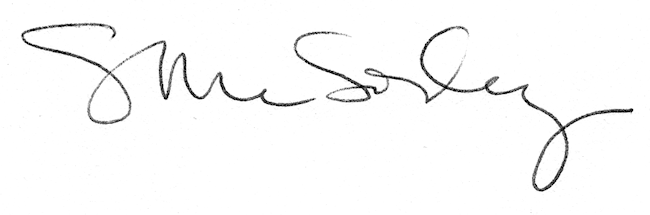 